Spett.le Fondazione Cassa di Risparmio di TriesteVia Cassa di Risparmio, 1034121 Trieste (TS)RICHIESTA “BANDO SPORT 2018” Autorizzazione del soggetto proprietario della struttura/impianto all’installazione di attrezzatura fissa;Copia della documentazione attestante la disponibilità all’utilizzo dell’impianto/struttura sportiva (in caso di proprietà di terzi);Copia degli ultimi 2 bilanci approvati;Copia dell’atto costitutivo dell’Ente (solo per la prima richiesta e salvo modifiche successive);Copia dello statuto (solo per la prima richiesta e salvo modifiche successive);Consenso al trattamento dei dati personali (solo per la prima richiesta e salvo modifiche successive).Si dichiara di accettare i contenuti del presente Bando e del Regolamento attività istituzionale della Fondazione CRTrieste, visionabili entrambi sul sito www.fondazionecrtieste.it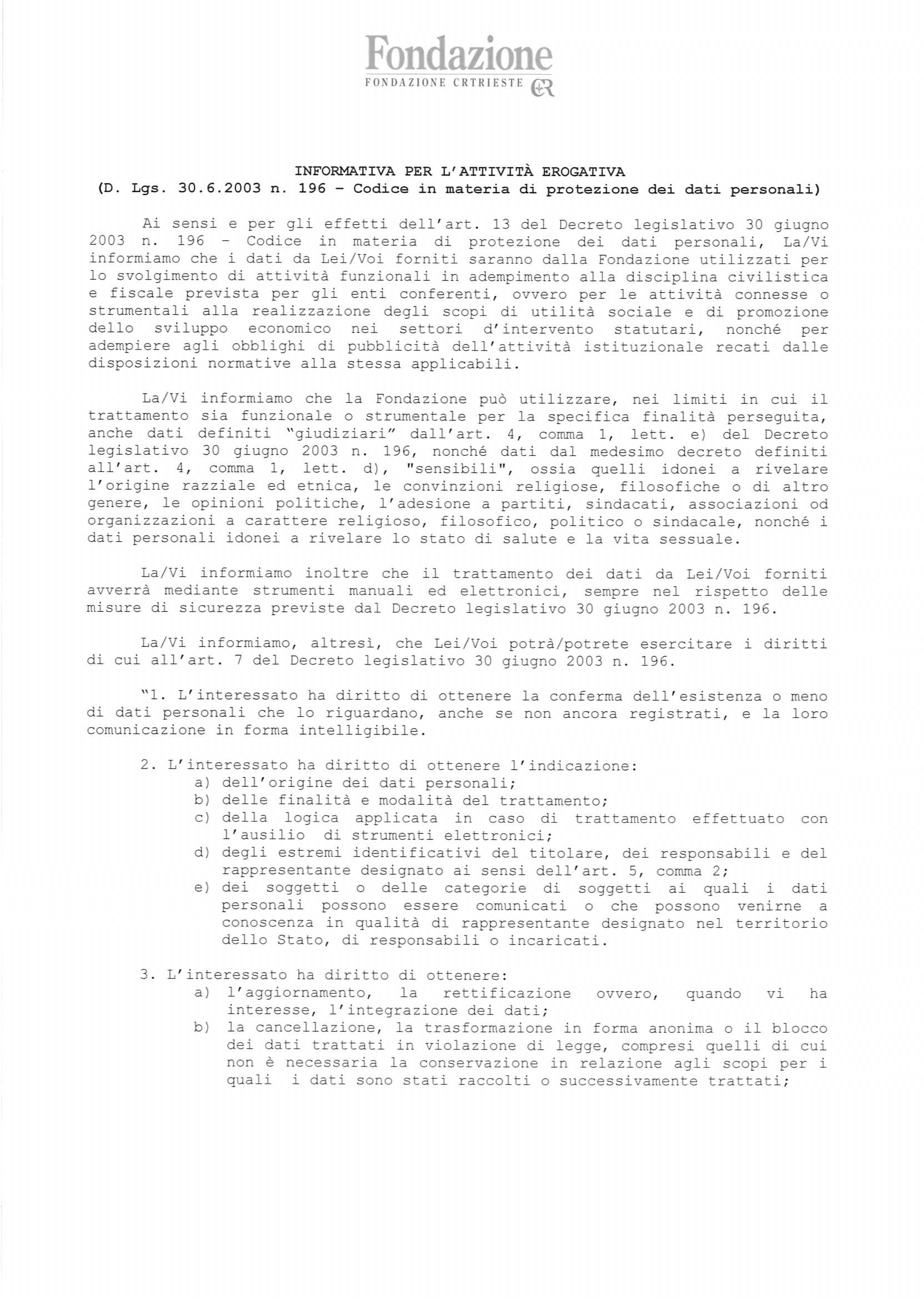 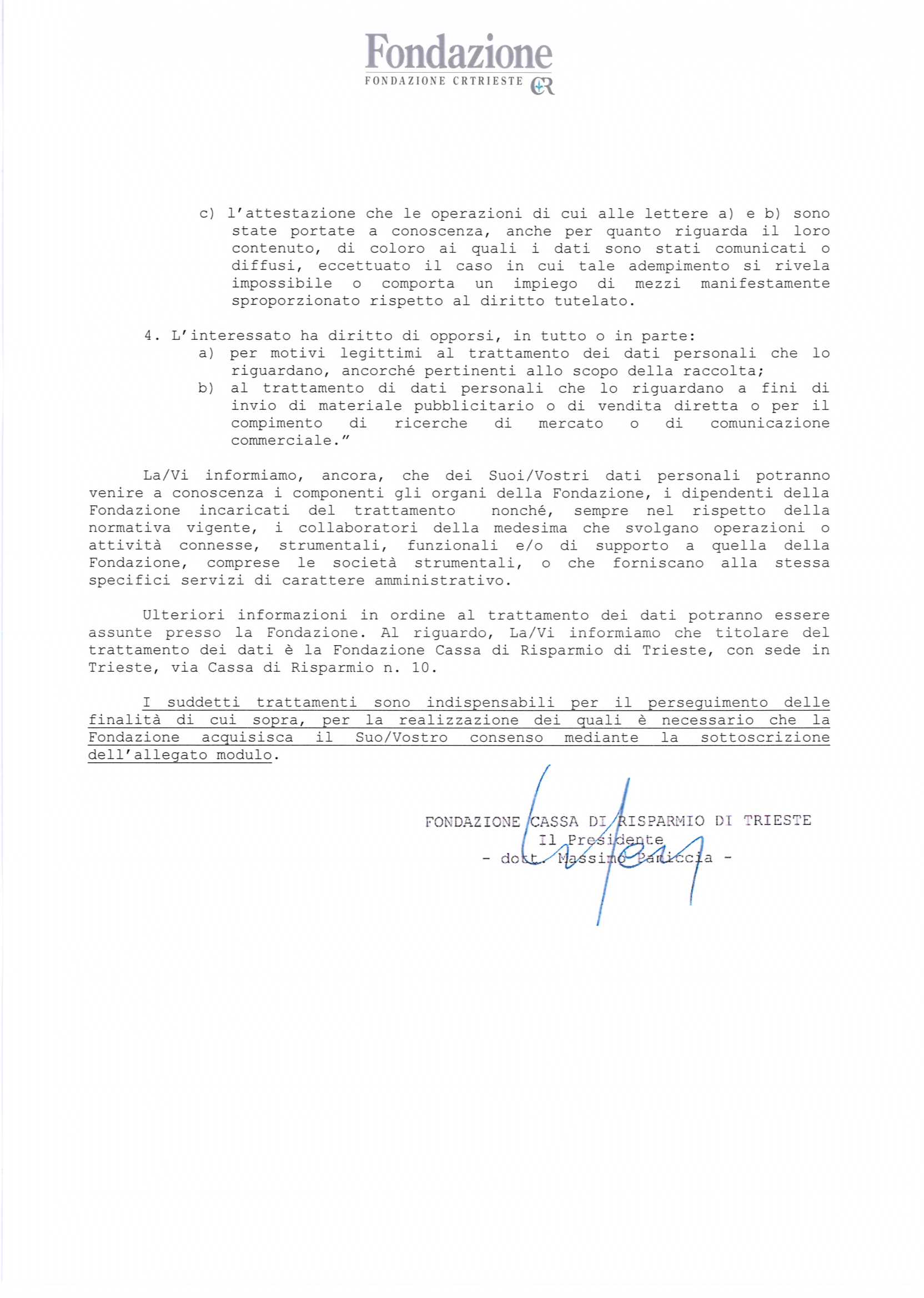 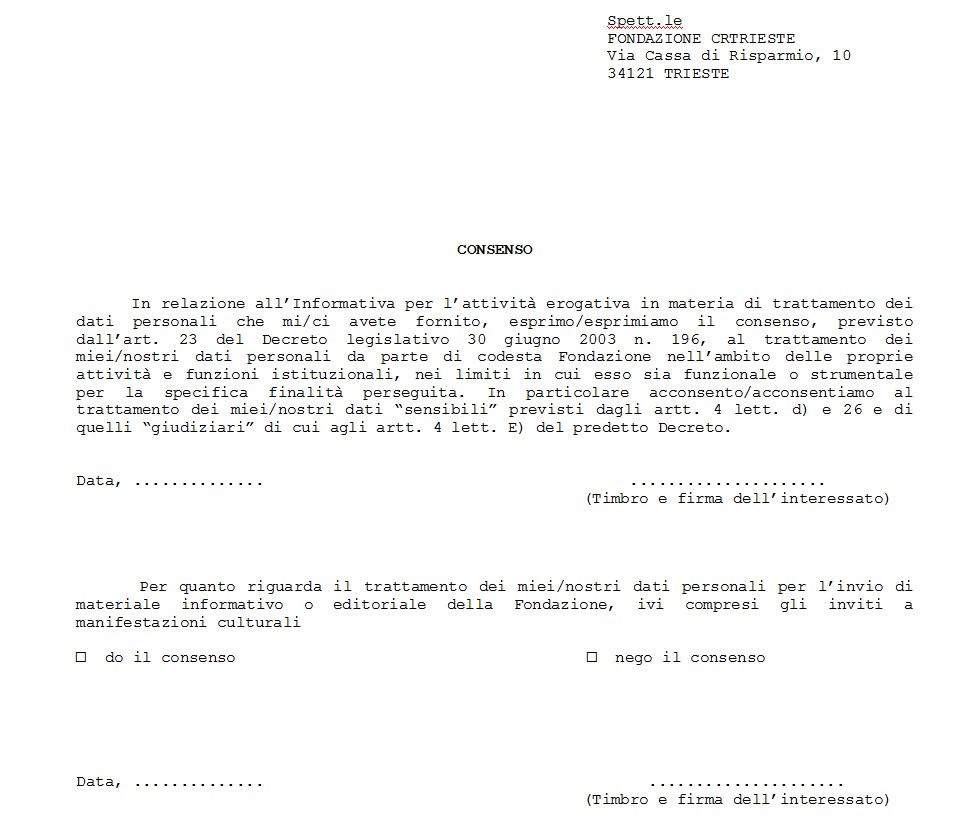 DATI DEL SOGGETTO RICHIEDENTEDenominazione del soggetto richiedente e dati fiscaliDenominazione del soggetto richiedente e dati fiscaliDenominazione del soggetto richiedente e dati fiscaliDenominazione del soggetto richiedente e dati fiscaliDenominazione del soggetto richiedente e dati fiscaliDenominazione del soggetto richiedente e dati fiscaliDenominazione del soggetto richiedente e dati fiscaliDenominazione del soggetto richiedente e dati fiscaliDenominazioneDenominazioneDenominazioneDenominazioneDenominazioneDenominazioneDenominazioneCodice fiscalePartita ivaData costituzioneData inizio attivitàSede legaleSede legaleSede legaleSede legaleSede legaleSede legaleSede legaleSede legaleSede legaleSede legaleSede legaleSede legaleSede legaleIndirizzoIndirizzoIndirizzoIndirizzoCapCapCapLocalitàLocalitàLocalitàLocalitàProv.TelefonoTelefonoE-MailE-MailE-MailE-MailE-MailE-MailE-MailE-MailE-MailE-MailFaxFaxSito WebSito WebSito WebSito WebSito WebSito WebSito WebSito WebSito WebSito WebSede Operativa (se diversa dalla sede legale)Sede Operativa (se diversa dalla sede legale)Sede Operativa (se diversa dalla sede legale)Sede Operativa (se diversa dalla sede legale)Sede Operativa (se diversa dalla sede legale)Sede Operativa (se diversa dalla sede legale)Sede Operativa (se diversa dalla sede legale)Sede Operativa (se diversa dalla sede legale)Sede Operativa (se diversa dalla sede legale)Sede Operativa (se diversa dalla sede legale)Sede Operativa (se diversa dalla sede legale)Sede Operativa (se diversa dalla sede legale)Sede Operativa (se diversa dalla sede legale)IndirizzoIndirizzoIndirizzoIndirizzoCapCapCapLocalitàLocalitàLocalitàLocalitàProv.TelefonoTelefonoE-MailE-MailE-MailE-MailE-MailE-MailE-MailE-MailE-MailE-MailFaxFaxSito WebSito WebSito WebSito WebSito WebSito WebSito WebSito WebSito WebSito WebLegale rappresentanteLegale rappresentanteLegale rappresentanteLegale rappresentanteLegale rappresentanteLegale rappresentanteLegale rappresentanteLegale rappresentanteLegale rappresentanteLegale rappresentanteLegale rappresentanteLegale rappresentanteLegale rappresentanteTitoloCognomeCognomeCognomeNomeNomeNomeRuoloRuoloTelefonoTelefonoTelefonoFaxFaxFaxE-MailE-MailE-MailE-MailIncaricato della richiestaIncaricato della richiestaIncaricato della richiestaIncaricato della richiestaIncaricato della richiestaIncaricato della richiestaIncaricato della richiestaIncaricato della richiestaIncaricato della richiestaIncaricato della richiestaIncaricato della richiestaIncaricato della richiestaIncaricato della richiestaTitoloCognomeCognomeCognomeNomeNomeNomeRuoloRuoloTelefonoTelefonoTelefonoFaxFaxFaxE-MailE-MailE-MailE-MailNatura giuridica del soggetto richiedenteIndicare la natura giuridica del soggetto richiedente ed, eventualmente, gli  estremi del riconoscimentoIndicare la natura giuridica del soggetto richiedente ed, eventualmente, gli  estremi del riconoscimentoIndicare la natura giuridica del soggetto richiedente ed, eventualmente, gli  estremi del riconoscimentoIndicare la natura giuridica del soggetto richiedente ed, eventualmente, gli  estremi del riconoscimentoIndicare la natura giuridica del soggetto richiedente ed, eventualmente, gli  estremi del riconoscimentoFinalità del soggetto richiedente e attività ordinariamente svolteDescrizioneDescrizioneDescrizioneDescrizioneDescrizioneCONTENUTI DELLA RICHIESTA Descrizione della richiestaIndicare le motivazioni a fronte delle quali viene chiesto il contributo, con l’indicazione dei beneficiari, del numero di atleti giovanili associati o partecipanti alle attività, dei relativi obiettivi, dei tempi e delle modalità di utilizzo delle attrezzature e/o degli equipaggiamenti richiestiIndicare le motivazioni a fronte delle quali viene chiesto il contributo, con l’indicazione dei beneficiari, del numero di atleti giovanili associati o partecipanti alle attività, dei relativi obiettivi, dei tempi e delle modalità di utilizzo delle attrezzature e/o degli equipaggiamenti richiestiIndicare le motivazioni a fronte delle quali viene chiesto il contributo, con l’indicazione dei beneficiari, del numero di atleti giovanili associati o partecipanti alle attività, dei relativi obiettivi, dei tempi e delle modalità di utilizzo delle attrezzature e/o degli equipaggiamenti richiestiIndicare le motivazioni a fronte delle quali viene chiesto il contributo, con l’indicazione dei beneficiari, del numero di atleti giovanili associati o partecipanti alle attività, dei relativi obiettivi, dei tempi e delle modalità di utilizzo delle attrezzature e/o degli equipaggiamenti richiestiIndicare le motivazioni a fronte delle quali viene chiesto il contributo, con l’indicazione dei beneficiari, del numero di atleti giovanili associati o partecipanti alle attività, dei relativi obiettivi, dei tempi e delle modalità di utilizzo delle attrezzature e/o degli equipaggiamenti richiestiOggetto della richiestaOggetto della richiestaOggetto della richiestaOggetto della richiestaAttrezzature mobiliAttrezzature fisseEquipaggiamento sportivoIl richiedente è proprietario delle strutture ove installare le attrezzature fisse?Il richiedente è proprietario delle strutture ove installare le attrezzature fisse?SìNo   Se NO, indicare la proprietà e il titolo in virtù del quale è consentito l’utilizzo dell’impianto/struttura sportiva   Se NO, indicare la proprietà e il titolo in virtù del quale è consentito l’utilizzo dell’impianto/struttura sportiva   Se NO, indicare la proprietà e il titolo in virtù del quale è consentito l’utilizzo dell’impianto/struttura sportiva   Se NO, indicare la proprietà e il titolo in virtù del quale è consentito l’utilizzo dell’impianto/struttura sportiva   Se NO, indicare la proprietà e il titolo in virtù del quale è consentito l’utilizzo dell’impianto/struttura sportiva   Se NO, indicare la proprietà e il titolo in virtù del quale è consentito l’utilizzo dell’impianto/struttura sportiva   Soggetto pubblico   Soggetto privato  Titolo per utilizzoIndicare la documentazione attestante la disponibilità all’utilizzo dell’impianto/struttura sportivaIndicare la documentazione attestante la disponibilità all’utilizzo dell’impianto/struttura sportivaIndicare la documentazione attestante la disponibilità all’utilizzo dell’impianto/struttura sportivaIndicare la documentazione attestante la disponibilità all’utilizzo dell’impianto/struttura sportivaIndicare la documentazione attestante la disponibilità all’utilizzo dell’impianto/struttura sportivaAttrezzature e/o equipaggiamenti richiestiAttrezzature e/o equipaggiamenti richiestiAttrezzature e/o equipaggiamenti richiesti   Acquisti necessari€€€€€€€€€€€€€€€€€€€€€€€€€€€€€€€€€€€€€€€€€€€€€€€€€€€€€€€€Totale€€€€   Disponibilità finanziarie (dettagliate per voce, specificando se già acquisite o presunte)   Disponibilità finanziarie (dettagliate per voce, specificando se già acquisite o presunte)€€€€€€€€€€€€€€€€€€€€€€€€€€€€€€€€Totale €€€€Formulazione della richiesta di contributoEsplicitare l’importo richiesto e l’eventuale specifica destinazioneEsplicitare l’importo richiesto e l’eventuale specifica destinazioneEsplicitare l’importo richiesto e l’eventuale specifica destinazioneEsplicitare l’importo richiesto e l’eventuale specifica destinazioneEsplicitare l’importo richiesto e l’eventuale specifica destinazioneEvidenziare eventuali indicatori utili per determinare il livello di raggiungimento degli obiettivi Inserire indicatoriInserire indicatoriInserire indicatoriInserire indicatoriInserire indicatoriAltri elementi che il richiedente ritiene utili ai fini della valutazione della richiesta di contributoUlteriori elementiUlteriori elementiUlteriori elementiUlteriori elementiUlteriori elementiDOCUMENTAZIONE DA ALLEGARE Data e luogoFirma del legale rappresentanteInformativa per l’attività erogativa della FondazioneConsenso al trattamento dei dati personaliDenominazione del soggetto richiedente